Monday 11th January 2021L.O: I can write a diary extract about Grace Darling’s day from her perspective. 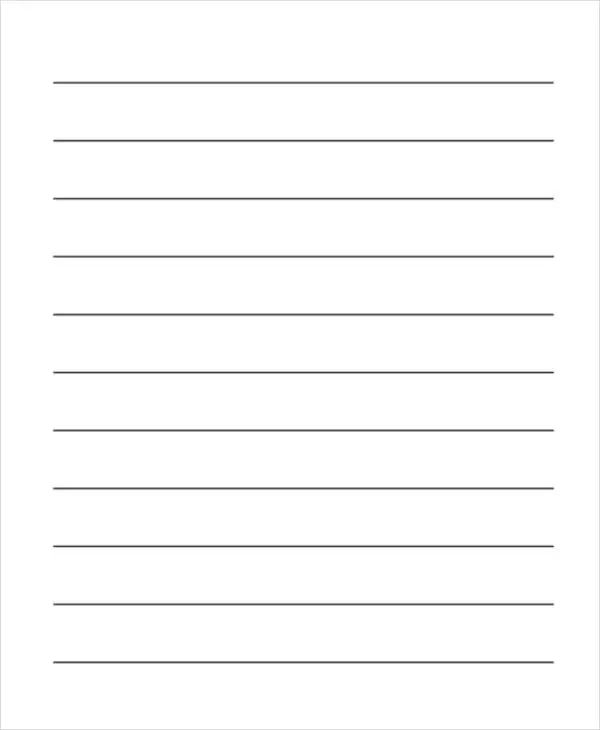 Example Diary extract Dear Diary,Today has been like any other day. I got dressed in the only clothes that I own. I started my day by rowing to the island to collect vegetables. I fed all of the animals and make sure they were ok.  My brothers went out fishing with dad and us girls stayed home cooking and sewing. When we came home we had a maths and Geography lesson. At night I lit all the candles in the lighthouse as it was very dark in my circle shaped room. Then I helped my dad in the lighthouse.  Then we sat down for dinner which included bread and apples. Then we went to bed, I share a room with lots of my brothers and sisters, there are 9 of us! Love Grace Darling 